Appendix 1.BPA firing logic:A. Patient has opioid use disorder on their problem listB. Patient has opioid use disorder on their social historyC. Patient has buprenorphine on their active medication listD. Patient has methadone on their active medication listE. Patient has had a Bridge clinic appointment in the last 3 monthsF. Patient has an IP consult to psychiatry / APS order within the same encounterG. Patient has a section 12 orderH. Patient had a trauma narrator start eventI. Patient had a code narrator start eventJ. Patient in active ED encounterK. Patient is not CMOL. Patient has not had a bed request orderM. Patient is not deceased(A or B) and NOT (C or D or E or F or G or H or I) and (J and K and L and M)BPA Screenshot 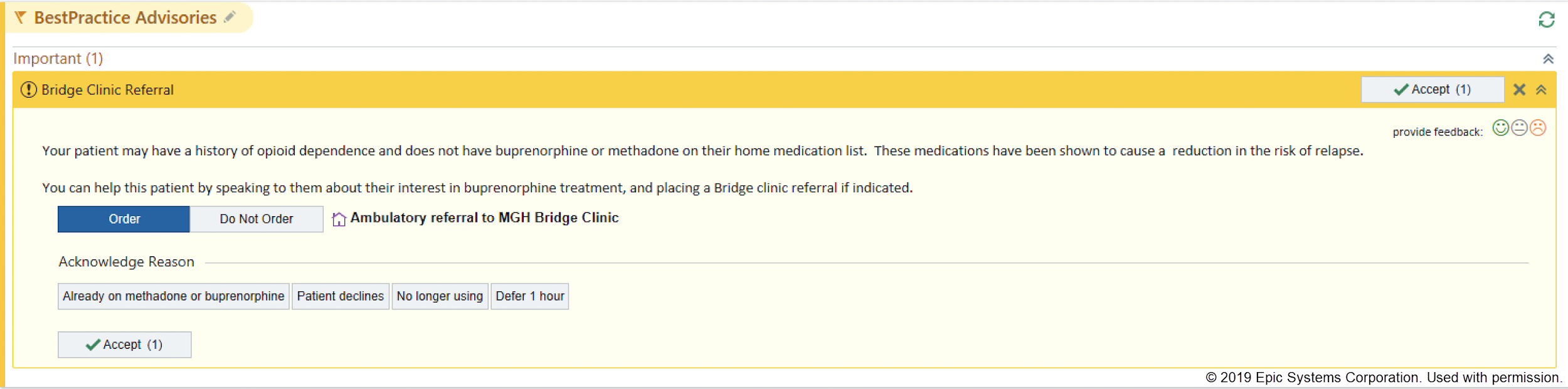 